Name: ______________________________							     Unit 5 Cell DivisionPeriod: _______											Page: ______Unit 5 Topic ReviewsTopic 1: DNA OrganizationExplain the difference between the following terms: chromatin, chromatid and chromosome.How many chromosomes are in human body cells? _________ Human sex cell? __________Provide two reasons why cells need to divide and what process must occur in the nucleus before they divide.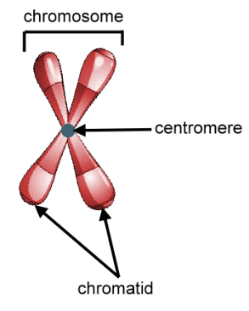 Label the image below with the following terms: sister chromatids, chromosome, centromere. How is surface area to volume ratio calculated? What size cells are most efficient?You will have to calculate SA:V ratio for two cells on your quiz! Practice: 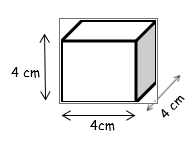 Topic 2: MitosisWhat is the cell cycle? Which phase or stage do cells spend majority of their time in?What happens at each phase of interphase?How is prokaryotic cell division different from that of eukaryotes?How is cytokinesis different in plant cells and animal cells? What is cytokinesis?What are some of the reasons why cells go through cell division? What does mitosis mean?For each image shown below, identify the stage of the cell cycle represented in the image—interphase, prophase, metaphase, anaphase, or telophase.  Provide at least two pieces of evidence to support your identification.  Topic 3: MeiosisFor each description given below, identify the stage of Meiosis I that corresponds to this description.  Your options are prophase I, metaphase I, anaphase I, and telophase I / cytokinesis.  The stage names may be used more than once. For each description given below, identify the stage of Meiosis II that corresponds to this description.  Your options are prophase II, metaphase II, anaphase II, and telophase II / cytokinesis.  The stage names may be used more than once.For each image given below, identify the stage of Meiosis that corresponds to this image.What are sex cells called? ________________________________When two sex cells combine what is the new organism called? _________________________The normal chromosome number is called the ______________ number, 2n. The number after the reduction of meiosis is called monoploid or _____________ number, n. There are ________ rounds of nuclear divisions during meiosis. Resulting in ____ cells formed after cytokinesis.What are male gonads called? What kind of gametes are created here?Male gonads: Type of gametes:Process name:What are female gonads called? What kind of gametes are created here?Female gonads:Type of gametes:Process name:Karyotypes Is this individual a male or female? 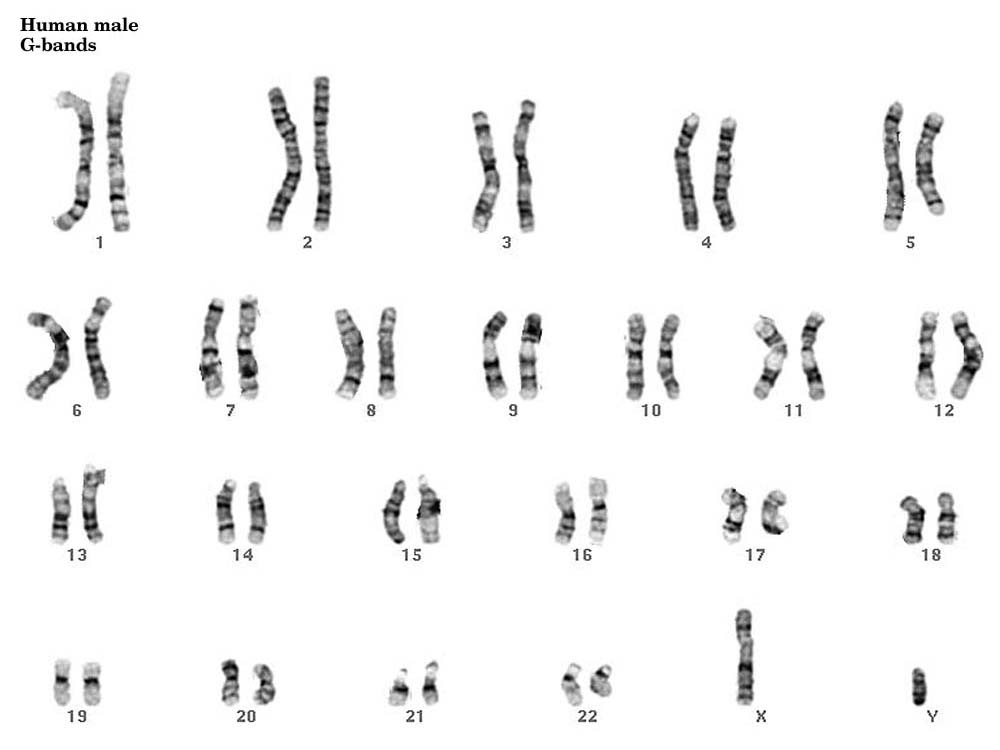 How do you know?Did nondisjunction happen?What would you look for in an individual with trisomy?What would you look for in an individual with monosomy?Topic 4: Cell Cycle Regulation____________________ encode proteins (growth factors) for normal cell division.A ________________ or ______________________ causes a change in a DNA sequence that may result in cancer._____________ is a disease of the cell cycle.______________ is when cancer is described as “non-spreading”______________ is when cancer is described as “spreading”A ____________ is a mass of cells, formed because of uncontrolled cell division.When a _________________ undergoes mutations, it can become a ________________ which produces growth factors uncontrollably, leading to loss of control in the cell cycle.The _______ checkpoint is often said to be most important. What are some things checked for at this checkpoint? (use your case study handout)________________________________________________________________________________________________________________________________________________Some cells do not divide. Rather than moving from G1 to S, they enter into _________________________________________________ are responsible for stopping or decreasing the rate of cell division.When cells break off a tumor and travel through blood vessels to a new location, the cancer is __________________________________In cancerous cell division, neighboring cells ___________________________________ with each other.In normal cell division, neighboring cells __________________________________ with each other.People with cancer have cells going through ________________________ cell division.List some things that can cause mutations: ___________________________________________ ______________________________________________________________________________CubeCubeSurface AreaL x W x 6 (# of sides)VolumeL x W x H#ImageTwo Pieces of Evidence1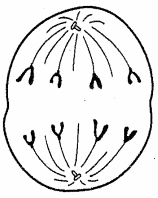 2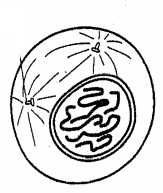 3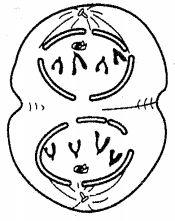 4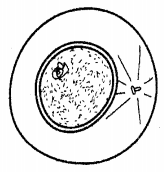 5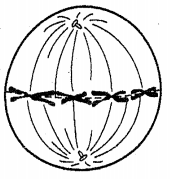 #DescriptionStage Name1Pairs of homologous chromosomes separate and travel to opposite ends of the dividing cell2Pairs of homologous chromosomes come together and exchange segments of DNA (CROSSING OVER)3The nuclear membrane and nucleoli reform around the chromosomes in the two daughter cells4The fibers of the mitotic spindle push the pairs of homologous chromosomes to the center of the dividing cell.   5The cell membrane pinches in to divide the cytoplasm (including organelles) of the two daughter cells. 6The mitotic spindle is built. #DescriptionStage Name7The nuclear membrane and nucleolus break down.  8The fibers of the mitotic spindle push the chromosomes to the center of the dividing cell, where they line up single file. 9The mitotic spindle breaks down.10Pairs of chromatids separate and the daughter chromosomes move to opposite ends of the dividing cell. 11Daughter chromosomes uncoil into chromatin. #ImageStage Name16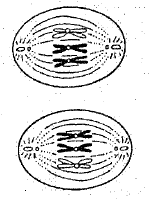 17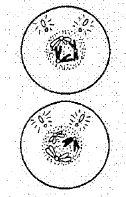 18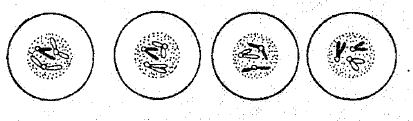 19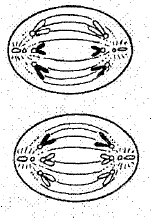 #ImageStage Name12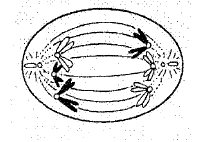 13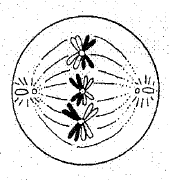 14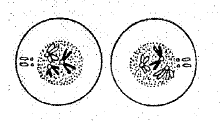 15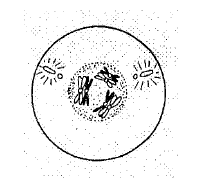 